MINOR – Science* Please note the Science Minor will only enable you to teach up to year 10. Students are advised to complete the following 4 courses*: 
(must include 1 Biology, and either 1 Chemistry or 1 Physics course) Recommended Sequence:*Courses can be substituted with those also listed below maintaining at least 1 biology, 1 chemistry and 1 physics Plus 1 Minor Curriculum Methodology Courses:OTHER COURSES:LBSY Enrolment advice:  https://lo.unisa.edu.au/course/view.php?id=6891 
* please use this enrolment advice for each year of your enrolments

Minor Learning Area courses for LBSY:  https://lo.unisa.edu.au/mod/page/view.php?id=857266 Enrolment advice / Study Plan:  Email UniSASchoolofEducation@unisa.edu.au 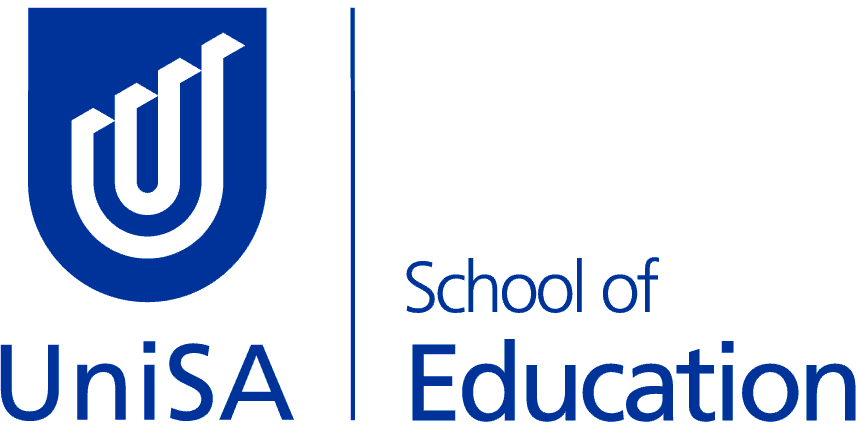 LBSY - Bachelor of Education 
(Secondary Design & Technology)(Secondary Food & Textiles Technologies)WHEN TO DOStudy PeriodCourse CodeCourse Name2nd Year2BIOL 1007Molecules to Tissues A (biology)3rd Year5PHYS 1015Earth and Space (physics)4th Year2EART 1010Earth Systems (geology)4th Year2BIOL 1014Biodiversity for the Environment (biology)WHEN TO DOStudy PeriodCourse CodeCourse Title4th Year2EDUC 2088Science Curriculum 1Course CodeCourse NameStudy PeriodENVT 1013Environment: A Human Perspective (biology)2BIOL 1047Human Body 1 (biology)2BIOL 1048Human Body 2 (biology)5BIOL 1015Sustainable Ecosystems (biology)5BIOL 4001Coastal Environments (biology)1EART 1010Earth Systems (biology)2CHEM 1007Chemistry 101 (only if you have done SACE 2 Chemistry or equivalent) (chemistry)5EDUC 2065Science and Sustainability 1B: Atmosphere and Climate (biology) 5EDUC 2066Science and Sustainability 3: Astronomy and the Universe (biology)2CHEM 1013Chemistry in Life 100 (chemistry)2PHYS 1007Applied Physics 1 (only if you have successfully SACE 2 Physics or equivalent) (physics)2PHYS 1008Applied Physics 2 (only if you have successfully SACE 2 Physics or equivalent)  (physics)5